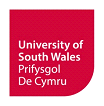 EICH MANYLION CHIMANYLION Y MYFYRIWR Y GWNEIR YR HONIADAU YN EI ERBYN:MANYLION YR ACHOS PRYDER HONEDIGMANYLION TYSTION POSIBLMANYLION UNRHYW GAMAU A GYMERWYD EISOESDATGANIADSicrhewch eich bod chi wedi darllen a deall y Cod Ymddygiad Myfyrwyr a’r Weithdrefn Addasrwydd I Ymarfer sydd ar gael yn: https://registry.southwales.ac.uk/academic-registry/rheoliadau-myfyrwyr/fitness-practice/ Dylid cyflwyno’r ffurflen hon i arweinydd cwrs y cwrs y mae’r myfyriwr wedi cofrestru arno: RHAID CYFLWYNO’R HOLL DYSTIOLAETH BERTHNASOL GYDA’R FFURFLEN.Cyfenw:Enw(au) cyntaf:Teitl y swydd:Cyfeiriad e-bost:Rhif ffôn:Cyfenw:Enw(au) cyntaf:Rhif myfyriwr:Cwrs:Manylion lleoliad: A yw'r myfyriwr wedi'i dynnu o'i leoliad?A yw'r myfyriwr wedi'i dynnu o'i leoliad?A yw'r myfyriwr i fod i raddio?A yw'r myfyriwr i fod i raddio?Dyddiad y digwyddiad:Cliciwch neu dapiwch i roi dyddiadAmser y digwyddiad:Lleoliad:eeeA yw’r achos yn ymwneud â:A yw’r achos yn ymwneud â:Mater diogelu oedolyn neu blentyn:Ymchwiliad yn gysylltiedig â phlant neu bobl fregus:YDYW    NAC YDYW  Ymchwiliad i dwyll posibl:YDYW    NAC YDYW  Os yw’r achos yn ymwneud â throsedd yn erbyn y gyfraith, eglurwch sefyllfa bresennol y myfyriwr:Os yw’r achos yn ymwneud â throsedd yn erbyn y gyfraith, eglurwch sefyllfa bresennol y myfyriwr:Arestiwyd heb gyhuddiad:Arestiwyd yn disgwyl ymholiadau pellach:Rhybuddiwyd:Dyfarnwyd yn euog:DS. Cod Ymddygiad Myfyrwyr 5.1Pan fydd honiad yn ddigon difrifol, gall y Panel Asesu Risg, neu, o ganlyniad i natur frys neu sensitif y mater, Ysgrifennydd y Brifysgol (neu enwebai), gymeradwyo camau rhagofalus hyd nes bydd ymchwiliad/gwrandawiad wedi’i gynnal a chasgliad wedi’i lunio (gweler Gweithdrefnau’r Panel Asesu Risg am ragor o fanylion). Bydd camau rhagofalus yn rhesymol a chymesur.Disgrifiad o’r digwyddiad:Ticiwch y blychau sydd yn eich barn chi yn disgrifio’r honiad orau:AIY 4.1 Camymddygiad proffesiynol:Cod Ymddygiad Myfyrwyr 6.3.1 Camymddygiad corfforol:Cod Ymddygiad Myfyrwyr 6.3.1 Camymddygiad corfforol:DyrnuCicioTaroBrathuTynnu gwalltGwthio/pwnioCod Ymddygiad Myfyrwyr 6.3.2 Camymddygiad rhywiol:Cod Ymddygiad Myfyrwyr 6.3.2 Camymddygiad rhywiol:Ymgymryd â, neu geisio ymgymryd â chyfathrach rywiol neu weithred rywiol heb ganiatâdTynnu ffotograffau rhywiol o rywun arall heb ei ganiatâd/chaniatâd, er enghraifft tynnu llun i fyny sgertRhannu deunyddiau rhywiol preifat o rywun arall heb ganiatâdCusanu a/neu gyffwrdd yn amhriodol heb ganiatâdDangos organau rhyw i rywun arall mewn modd amhriodolDilyn rhywun arall dro ar ôl tro heb reswm daGwneud sylwadau annymunol o natur rywiolCod Ymddygiad Myfyrwyr 6.3.3 Ymddygiad ymosodol:Cod Ymddygiad Myfyrwyr 6.3.3 Ymddygiad ymosodol:Bygwth brifo rhywun arallYmgymryd ag unrhyw weithgarwch neu ymddygiad sy’n mynd yn groes i Gynllun Cydraddoldeb Strategol neu bolisïau Urddas wrth Astudio/Urddas yn y Gwaith y Brifysgol, gan gynnwys gweithredoedd o gasineb hiliol, eithafiaeth ddi-drais, eithafiaeth dreisgar a/neu derfysgaeth, gan gynnwys radicaleiddio neu ddenu pobl eraill i ymgymryd â gweithgareddau/ymddygiad o’r fath a sylwadau ymosodol yn ymwneud â rhyw, cyfeiriadedd rhywiol, crefydd neu gred, hil, beichiogrwydd, priodas/partneriaeth sifil, ailbennu rhywedd, anabledd neu oedran unigolynGweithredu mewn modd bychanol a gelyniaethusHoniadau maleisus neu drallodus yn erbyn aelodau eraill o gymuned y BrifysgolDefnyddio iaith amhriodolCysylltu â rhywun arall dro ar ôl tro (dros y ffôn, trwy’r e-bost, trwy negeseuon testun neu ar safleoedd rhwydweithio cymdeithasol) yn erbyn dymuniadau’r person arall (gweler Polisi Cyfryngau Cymdeithasol y Brifysgol hefyd: http://its.southwales.ac.uk/documents/download/6/).Cod Ymddygiad Myfyrwyr 6.3.4 Difrod i eiddo:Cod Ymddygiad Myfyrwyr 6.3.4 Difrod i eiddo:Achosi difrod i eiddo’r Brifysgol, neu eiddo myfyrwyr eraill, staff neu ymwelwyrCod Ymddygiad Myfyrwyr 6.3.5 Cymryd neu ddefnyddio eiddo heb awdurdod:Cod Ymddygiad Myfyrwyr 6.3.5 Cymryd neu ddefnyddio eiddo heb awdurdod:Mynediad anawdurdodedig i adeiladau’r Brifysgol, neu’u defnyddio heb awdurdodCamddefnyddio eiddo’r Brifysgol (er enghraifft cyfrifiaduron ac offer labordy) neu fethu cydymffurfio â rheoliadau TGPrynu neu archebu nwyddau ar ran y Brifysgol heb awdurdodiad priodolCod Ymddygiad Myfyrwyr 6.3.6 Achosi pryder ynghylch iechyd neu ddiogelwch:Cod Ymddygiad Myfyrwyr 6.3.6 Achosi pryder ynghylch iechyd neu ddiogelwch:Gweithred/anweithred a achosodd, neu a allai fod wedi achosi, difrod ar safle’r Brifysgol neu yn ystod gweithgareddau’r Brifysgol (er enghraifft analluogi offer diffodd tân neu gyflenwi cyffuriau a reolir/cael cyffuriau a reolir yn eich meddiant) ac yn cynnwys ymyrryd ag unrhyw beth a ddarperir er budd Iechyd a Diogelwch yn y Gwaith, yn unol â’r manylion yn y ddogfen Iechyd a Diogelwch yn y GwaithGweithred/anweithred a achosodd, neu a allai fod wedi achosi, pryder iechyd a diogelwch ar safle’r Brifysgol neu yn ystod gweithgareddau’r Brifysgol (er enghraifft, ysmygu sigaréts mewn ardaloedd heb eu dynodi)Cario arfau posibl, er enghraifft cyllyll, tra byddant ar gampws y BrifysgolCod Ymddygiad Myfyrwyr 6.3.7 Rhwystr gweithredol:Cod Ymddygiad Myfyrwyr 6.3.7 Rhwystr gweithredol:Gweithredoedd/anweithredoedd/datganiadau wedi eu bwriadu i dwyllo’r Brifysgol;Tarfu ar weithgareddau’r Brifysgol (yn cynnwys gweithgareddau academaidd, gweinyddol, chwaraeon a chymdeithasol) ar safle’r Brifysgol neu yn rhywle arall;Tarfu ar weithrediadau, dyletswyddau neu weithgareddau unrhyw un o fyfyrwyr neu weithwyr y Brifysgol, neu unrhyw un sydd ag awdurdod i ymweld â’r Brifysgol;Llwgrwobrwyo, neu geisio llwgrwobrwyo, aelod o staff y Brifysgol;Ymyrryd yn amhriodol â gweithgareddau’r Brifysgol (yn cynnwys gweithgareddau academaidd, gweinyddol, chwaraeon a chymdeithasol) ar safle’r Brifysgol neu yn rhywle arall;Ymyrryd yn amhriodol â gweithrediadau, dyletswyddau neu weithgareddau unrhyw un o fyfyrwyr neu weithwyr y Brifysgol neu unrhyw un sydd ag awdurdod i ymweld â’r Brifysgol;Peidio â chydymffurfio â chais rhesymol unigolyn ag awdurdod;Peidio â rhoi eu henw a’u cyfeiriad i swyddog neu weithiwr yn y Brifysgol pan fydd swyddog neu weithiwr o’r fath yn gofyn yn rhesymol iddynt wneud hynny wrth gyflawni eu dyletswyddau.Cod Ymddygiad Myfyrwyr 6.3.8 Niwed i enw da:Cod Ymddygiad Myfyrwyr 6.3.8 Niwed i enw da:Ymddygiad sydd wedi achosi, neu a allai fod wedi achosi, niwed i enw da’r Brifysgol.Cod Ymddygiad Myfyrwyr 6.3.9 Materion sbesiffig i’r wlad astudio:Cod Ymddygiad Myfyrwyr 6.3.9 Materion sbesiffig i’r wlad astudio:Mae hyn yn cynnwys, ond nid yw’n gyfyngedig i, methiant cydymffurfio gyda cyfraith y wlad astudio, lle mae hyn y tu allan i’r DU, a methiant cydymffurfio gyda polisïau neu rheoliadau, yn cynnwys rheolau a all cael eu gosod gan rheolwyr mewn cysylltiad a defnyddio cyfleusterau campws neu cyfleusterau sy’n cael eu rhannu. AIY 4.2 Anaddasrwydd proffesiynol:A) Agwedd neu ymddygiad amhriodol cyson:A) Agwedd neu ymddygiad amhriodol cyson:Methiant i dderbyn a dilyn cyngor gan y Brifysgol neu leoliad/ darparwr dysgu ymarferMethiant i ddilyn y gweithdrefnau/arferion a argymhellir, a all roi pobl eraill fel cleientiaid, myfyrwyr neu staff mewn perygl o gael niwedDiffyg cymhelliant neu ddiddordeb parhaus a/neu beidio â chymryd rhan mewn gweithgareddau dysgu (e.e. dysgu ymarfer/lleoliadau, cyflwyniadau, sesiynau academaidd wedi’u hamserlennu, tiwtorialau academaidd neu fugeiliol, sesiynau sgiliau clinigol, gofal uniongyrchol i gleientiaid)Methiant i fynychu dosbarthiadau, dysgu ymarfer/lleoliad neu apwyntiad perthnasol arallYmroddiad gwael a methiant i gyflwyno gwaithMethu’n gyson â dangos y cymhwysedd/hyfedredd proffesiynol angenrheidiolB) Ymddygiad amhroffesiynol:B) Ymddygiad amhroffesiynol:Camddefnyddio’r rhyngwyd a gwefannau rhwydweithio cymdeithasolMethiant i gadw ffiniau proffesiynol neu rywiol priodolTorri cyfrinacheddGwahaniaethu anghyfreithlonAnghwrteisi cyson tuag at gydweithwyr neu bobl eraillYmddygiad anghymdeithasol sy’n cael effaith andwyol ar weithrediad priodol y cyd-destun ymarfer proffesiynolAnonestrwyddAIY 4.3 Pryderon iechyd:Amgylchiadau pan amherir ar addasrwydd myfyriwr i ymarfer ac nad oes modd darparu addasiadau rhesymol oherwydd cyfyngiadau iechyd a diogelwch a chyfyngiadau eraill. Gall hyn ei gwneud yn  amhosibl i fyfyriwr raddio gyda dyfarniad sydd wedi’i gymeradwyo/ei achredu’n broffesiynol, gan ei atal rhag ymgymryd â hyfforddiant pellach, cofrestru neu gael anodiad/cofrestriad pellach gyda’r corff proffesiynol perthnasolArall:Arall:Rheoliadau ProffesiynolCyswllt â Rheoliadau Proffesiynol e.e. NMCHonnir eich bod wedi torri (rhowch fanylion adrannau penodol)Cyfenw:Enw(au) cyntaf:Manylion cysylltu:A yw’r tyst yn fyfyriwr ym Mhrifysgol De Cymru:YDYW    NAC YDYW  Cyfenw:Enw(au) cyntaf:Manylion cysylltu:A yw’r tyst yn fyfyriwr ym Mhrifysgol De Cymru:YDYW    NAC YDYW  Yn ogystal â’r ffurflen hon, pa gamau rydych chi wedi’u cymryd eisoes mewn perthynas â’r mater hwn:Yn ogystal â’r ffurflen hon, pa gamau rydych chi wedi’u cymryd eisoes mewn perthynas â’r mater hwn:A yw’r myfyriwr yn gwybod am y wybodaeth ar y ffurflen hon ac unrhyw dystiolaeth ategol:YDYW    NAC YDYW  Ydych chi wedi rhoi gwybod i’r heddlu am y mater hwn:YDW    NAC YDW  Rwyf yn datgan bod y wybodaeth a roddwyd uchod ac unrhyw dystiolaeth ategol sydd ynghlwm yn gywir ac yn wir hyd eithaf fy ngwybodaeth.Rwyf yn deall, wrth gyflwyno’r ffurflen hon, fy mod i’n rhoi fy nghaniatâd i wybodaeth / tystiolaeth berthnasol gael ei rhoi i bartïon priodol ar gais a’i rhannu yn unol â’r Cynllun Cyfathrebu perthnasol[1] a’r Hysbysiad Preifatrwydd/Prosesu Teg[2].Rwyf yn datgan bod y wybodaeth a roddwyd uchod ac unrhyw dystiolaeth ategol sydd ynghlwm yn gywir ac yn wir hyd eithaf fy ngwybodaeth.Rwyf yn deall, wrth gyflwyno’r ffurflen hon, fy mod i’n rhoi fy nghaniatâd i wybodaeth / tystiolaeth berthnasol gael ei rhoi i bartïon priodol ar gais a’i rhannu yn unol â’r Cynllun Cyfathrebu perthnasol[1] a’r Hysbysiad Preifatrwydd/Prosesu Teg[2].Rwyf yn datgan bod y wybodaeth a roddwyd uchod ac unrhyw dystiolaeth ategol sydd ynghlwm yn gywir ac yn wir hyd eithaf fy ngwybodaeth.Rwyf yn deall, wrth gyflwyno’r ffurflen hon, fy mod i’n rhoi fy nghaniatâd i wybodaeth / tystiolaeth berthnasol gael ei rhoi i bartïon priodol ar gais a’i rhannu yn unol â’r Cynllun Cyfathrebu perthnasol[1] a’r Hysbysiad Preifatrwydd/Prosesu Teg[2].Rwyf yn datgan bod y wybodaeth a roddwyd uchod ac unrhyw dystiolaeth ategol sydd ynghlwm yn gywir ac yn wir hyd eithaf fy ngwybodaeth.Rwyf yn deall, wrth gyflwyno’r ffurflen hon, fy mod i’n rhoi fy nghaniatâd i wybodaeth / tystiolaeth berthnasol gael ei rhoi i bartïon priodol ar gais a’i rhannu yn unol â’r Cynllun Cyfathrebu perthnasol[1] a’r Hysbysiad Preifatrwydd/Prosesu Teg[2].Llofnod:Dyddiad: